Электрохимические ячейки МФN-51Электрохимические ячейки тип МФN-51 предназначены для работы в составе газоанализаторов оксида азота, применяющихся для мониторинга рабочей зоны предприятий.Основные технические данные и характеристикиЧувствительность  550±110 нА/ррmДиапазон измеряемых концентраций   0—100 ppmВеличина "шума"   <0,1 ppmНелинейность выходного сигнала   <5 %Время выхода на показания (T 0.9)   <30 cВеличина фонового сигнала   -0—1 ppmРабочий диапазон температур   -20 - +50 °CИзменение фонового сигнала (+20 - +40 °С)   <6 ppmДиапазон рабочих давлений   нормальное ±10 %Изменение выходного сигнала за 1мес   <2 %Гарантийный срок службы   1 годаСрок службы   не менее 3 летПотенциал измерительного электрода   0,0 ВОбщий вид ячейки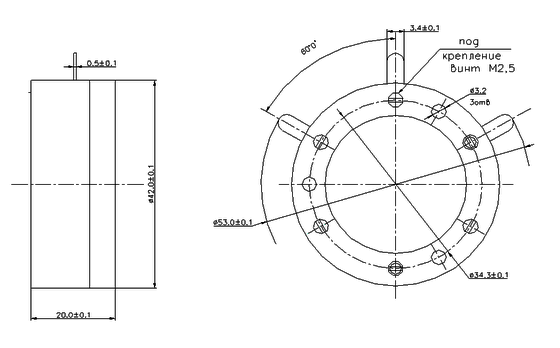 Таблица перекрестной чувствительностиТаблица перекрестной чувствительностиТаблица перекрестной чувствительностиТаблица перекрестной чувствительностиТаблица перекрестной чувствительностиТаблица перекрестной чувствительностиТаблица перекрестной чувствительностиГаз, 100ppmNOSO2NO2H2SCOH2Сигнал, ppm100<5<30<3000